TEXAS DEPARTMENT OF FAMILY AND PROTECTIVE SERVICES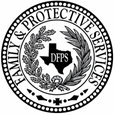 ADDENDAToOpen EnrollmentHHS0011158ForSubstance Use Disorder ServicesNotice is hereby given to prospective applicants to the above referenced open enrollment that changes have been made to requirements or information in the open enrollment, as noted in the addenda below.  Applicants can use this table to locate the most recent changes to the documents on the HHSC Open Enrollment web page and the ESBD.  Applicants should always use the latest documents when responding to a DFPS solicitation.  ADDENDUM #1 – AUGUST 26, 2022ADDENDUM #1 – AUGUST 26, 2022ADDENDUM #1 – AUGUST 26, 2022ADDENDUM #1 – AUGUST 26, 2022Item No.ReferencePrevious InformationRevised Information1.Section 3.2.2 (B) Table 3 – Fee Schedule for Substance Use DisordersCase Specific Diagnostic Consultation DFPS Service Code 81HCase Specific Diagnostic Consultation DFPS Service Code 81H has been updated to Case Specific Diagnostic Consultation DFPS Service Code 83K